Sept 5, 2018             Stock On Hand Report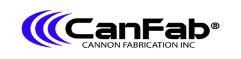 Please designate ALL Purchase Orders- Ship from Stock On Hand to ensure inventory is allocated from stock on hand and not designated to normal production lead time.Standard Lead Time: For Items listed above 14 Business Days.Stock on Hand Quantities are subject to change without notice and are sold on a first come first serve basis.Please note that this report is updated once daily, contact customer support for more detailed information.CanFab AccessoryItem Code DescriptionSOH6009-CB11A-CBC11” Tall Roof Curb, Bolt Together, Seismic (12.5,15-25 Voyager)166009-CB14A-CBC14” Tall Roof Curb, Bolt Together, Seismic (12.5,15-25 Voyager)06041S-CB14A-CBC14” Tall Roof Curb, Bolt Together, Seismic (7.5-10 Precedent)36041-CB14A-CBC14” Tall Roof Curb, Bolt Together, Seismic (4-10 Precedent)06149-EC-HDEEconomizer, Honeywell JADE Control, DryBulb (3.5-5 IMPACK)46042-IC11A-CBC11” Tall ISO Curb, Welded, Seismic (4-10 Precedent)3